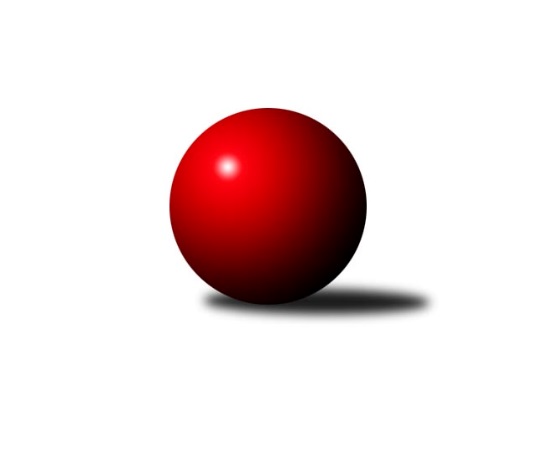 Č.22Ročník 2011/2012	9.6.2024 Okresní přebor Ostrava 2011/2012Statistika 22. kolaTabulka družstev:		družstvo	záp	výh	rem	proh	skore	sety	průměr	body	plné	dorážka	chyby	1.	TJ Sokol Dobroslavice˝B˝	20	15	1	4	229 : 91 	(162.5 : 77.5)	2420	31	1673	747	34.7	2.	TJ Sokol Bohumín˝C˝	20	15	0	5	190 : 130 	(140.5 : 99.5)	2353	30	1648	704	45	3.	TJ Unie Hlubina C	20	14	1	5	209 : 111 	(139.5 : 100.5)	2367	29	1656	710	38.2	4.	TJ VOKD Poruba C	20	12	2	6	187 : 133 	(134.0 : 106.0)	2367	26	1671	696	45.2	5.	TJ VOKD Poruba˝E˝	20	12	1	7	192 : 128 	(127.5 : 112.5)	2338	25	1647	690	49.4	6.	SKK Ostrava C	20	8	1	11	144 : 176 	(115.0 : 125.0)	2289	17	1626	663	51.4	7.	TJ Unie Hlubina˝D˝	20	7	1	12	125 : 195 	(99.0 : 141.0)	2206	15	1588	618	58.2	8.	TJ Unie Hlubina E	20	7	0	13	138 : 182 	(99.5 : 140.5)	2274	14	1613	661	58.3	9.	TJ Sokol Michálkovice˝C˝	20	7	0	13	132 : 188 	(106.5 : 133.5)	2244	14	1603	641	58.6	10.	TJ Sokol Bohumín D	20	6	1	13	131 : 189 	(104.0 : 136.0)	2257	13	1617	639	63.2	11.	SKK Ostrava˝D˝	20	3	0	17	83 : 237 	(92.0 : 148.0)	2225	6	1579	645	59.6Tabulka doma:		družstvo	záp	výh	rem	proh	skore	sety	průměr	body	maximum	minimum	1.	TJ Unie Hlubina C	10	9	1	0	128 : 32 	(80.5 : 39.5)	2547	19	2608	2476	2.	TJ Sokol Bohumín˝C˝	10	9	0	1	114 : 46 	(84.0 : 36.0)	2410	18	2478	2294	3.	TJ Sokol Dobroslavice˝B˝	10	8	0	2	118 : 42 	(89.0 : 31.0)	2368	16	2474	2252	4.	TJ VOKD Poruba C	10	7	1	2	106 : 54 	(80.5 : 39.5)	2422	15	2567	2302	5.	TJ VOKD Poruba˝E˝	10	7	0	3	106 : 54 	(71.0 : 49.0)	2380	14	2458	2274	6.	SKK Ostrava C	10	6	1	3	96 : 64 	(71.5 : 48.5)	2357	13	2489	2297	7.	TJ Sokol Michálkovice˝C˝	10	6	0	4	100 : 60 	(68.5 : 51.5)	2209	12	2341	2097	8.	TJ Unie Hlubina E	10	4	0	6	80 : 80 	(54.0 : 66.0)	2409	8	2522	2354	9.	TJ Unie Hlubina˝D˝	10	4	0	6	71 : 89 	(61.0 : 59.0)	2435	8	2516	2331	10.	TJ Sokol Bohumín D	10	3	1	6	66 : 94 	(57.0 : 63.0)	2293	7	2388	2181	11.	SKK Ostrava˝D˝	10	1	0	9	46 : 114 	(51.0 : 69.0)	2262	2	2341	2200Tabulka venku:		družstvo	záp	výh	rem	proh	skore	sety	průměr	body	maximum	minimum	1.	TJ Sokol Dobroslavice˝B˝	10	7	1	2	111 : 49 	(73.5 : 46.5)	2430	15	2603	2310	2.	TJ Sokol Bohumín˝C˝	10	6	0	4	76 : 84 	(56.5 : 63.5)	2358	12	2448	2262	3.	TJ VOKD Poruba˝E˝	10	5	1	4	86 : 74 	(56.5 : 63.5)	2348	11	2485	2187	4.	TJ VOKD Poruba C	10	5	1	4	81 : 79 	(53.5 : 66.5)	2370	11	2526	2180	5.	TJ Unie Hlubina C	10	5	0	5	81 : 79 	(59.0 : 61.0)	2358	10	2516	2264	6.	TJ Unie Hlubina˝D˝	10	3	1	6	54 : 106 	(38.0 : 82.0)	2207	7	2473	2044	7.	TJ Sokol Bohumín D	10	3	0	7	65 : 95 	(47.0 : 73.0)	2271	6	2440	2148	8.	TJ Unie Hlubina E	10	3	0	7	58 : 102 	(45.5 : 74.5)	2270	6	2410	2097	9.	SKK Ostrava C	10	2	0	8	48 : 112 	(43.5 : 76.5)	2276	4	2497	2102	10.	SKK Ostrava˝D˝	10	2	0	8	37 : 123 	(41.0 : 79.0)	2215	4	2412	2100	11.	TJ Sokol Michálkovice˝C˝	10	1	0	9	32 : 128 	(38.0 : 82.0)	2251	2	2376	2151Tabulka podzimní části:		družstvo	záp	výh	rem	proh	skore	sety	průměr	body	doma	venku	1.	TJ Sokol Bohumín˝C˝	10	9	0	1	108 : 52 	(76.5 : 43.5)	2375	18 	5 	0 	0 	4 	0 	1	2.	TJ VOKD Poruba˝E˝	10	8	1	1	114 : 46 	(68.5 : 51.5)	2371	17 	5 	0 	0 	3 	1 	1	3.	TJ Unie Hlubina C	10	7	1	2	107 : 53 	(72.0 : 48.0)	2396	15 	4 	1 	0 	3 	0 	2	4.	TJ Sokol Dobroslavice˝B˝	10	7	0	3	110 : 50 	(80.0 : 40.0)	2403	14 	4 	0 	2 	3 	0 	1	5.	TJ VOKD Poruba C	10	4	1	5	79 : 81 	(64.5 : 55.5)	2341	9 	3 	1 	1 	1 	0 	4	6.	SKK Ostrava C	10	4	0	6	72 : 88 	(60.0 : 60.0)	2288	8 	3 	0 	2 	1 	0 	4	7.	TJ Unie Hlubina E	10	4	0	6	70 : 90 	(56.0 : 64.0)	2299	8 	2 	0 	4 	2 	0 	2	8.	TJ Unie Hlubina˝D˝	10	3	1	6	68 : 92 	(50.5 : 69.5)	2269	7 	1 	0 	3 	2 	1 	3	9.	TJ Sokol Michálkovice˝C˝	10	3	0	7	58 : 102 	(46.0 : 74.0)	2245	6 	2 	0 	2 	1 	0 	5	10.	TJ Sokol Bohumín D	10	2	0	8	52 : 108 	(44.0 : 76.0)	2242	4 	1 	0 	4 	1 	0 	4	11.	SKK Ostrava˝D˝	10	2	0	8	42 : 118 	(42.0 : 78.0)	2213	4 	1 	0 	4 	1 	0 	4Tabulka jarní části:		družstvo	záp	výh	rem	proh	skore	sety	průměr	body	doma	venku	1.	TJ Sokol Dobroslavice˝B˝	10	8	1	1	119 : 41 	(82.5 : 37.5)	2448	17 	4 	0 	0 	4 	1 	1 	2.	TJ VOKD Poruba C	10	8	1	1	108 : 52 	(69.5 : 50.5)	2421	17 	4 	0 	1 	4 	1 	0 	3.	TJ Unie Hlubina C	10	7	0	3	102 : 58 	(67.5 : 52.5)	2369	14 	5 	0 	0 	2 	0 	3 	4.	TJ Sokol Bohumín˝C˝	10	6	0	4	82 : 78 	(64.0 : 56.0)	2350	12 	4 	0 	1 	2 	0 	3 	5.	TJ Sokol Bohumín D	10	4	1	5	79 : 81 	(60.0 : 60.0)	2304	9 	2 	1 	2 	2 	0 	3 	6.	SKK Ostrava C	10	4	1	5	72 : 88 	(55.0 : 65.0)	2366	9 	3 	1 	1 	1 	0 	4 	7.	TJ VOKD Poruba˝E˝	10	4	0	6	78 : 82 	(59.0 : 61.0)	2324	8 	2 	0 	3 	2 	0 	3 	8.	TJ Sokol Michálkovice˝C˝	10	4	0	6	74 : 86 	(60.5 : 59.5)	2242	8 	4 	0 	2 	0 	0 	4 	9.	TJ Unie Hlubina˝D˝	10	4	0	6	57 : 103 	(48.5 : 71.5)	2180	8 	3 	0 	3 	1 	0 	3 	10.	TJ Unie Hlubina E	10	3	0	7	68 : 92 	(43.5 : 76.5)	2281	6 	2 	0 	2 	1 	0 	5 	11.	SKK Ostrava˝D˝	10	1	0	9	41 : 119 	(50.0 : 70.0)	2240	2 	0 	0 	5 	1 	0 	4 Zisk bodů pro družstvo:		jméno hráče	družstvo	body	zápasy	v %	dílčí body	sety	v %	1.	Jakub Hájek 	TJ VOKD Poruba˝E˝ 	32	/	19	(84%)		/		(%)	2.	Roman Honl 	TJ Sokol Bohumín˝C˝ 	30	/	18	(83%)		/		(%)	3.	Rudolf Riezner 	TJ Unie Hlubina C 	30	/	20	(75%)		/		(%)	4.	Miroslav Futerko 	SKK Ostrava C 	30	/	20	(75%)		/		(%)	5.	Lumír Kocián 	TJ Sokol Dobroslavice˝B˝ 	29	/	20	(73%)		/		(%)	6.	Ivo Kovářík 	TJ Sokol Dobroslavice˝B˝ 	28	/	17	(82%)		/		(%)	7.	Pavel Marek 	TJ Unie Hlubina C 	28	/	17	(82%)		/		(%)	8.	Karel Ridl 	TJ Sokol Dobroslavice˝B˝ 	28	/	19	(74%)		/		(%)	9.	Václav Rábl 	TJ Unie Hlubina C 	27	/	17	(79%)		/		(%)	10.	Libor Žíla 	TJ VOKD Poruba C 	26	/	18	(72%)		/		(%)	11.	Lubomír Richter 	TJ Sokol Bohumín˝C˝ 	26	/	20	(65%)		/		(%)	12.	Karel Kuchař 	TJ Sokol Dobroslavice˝B˝ 	24	/	18	(67%)		/		(%)	13.	Lubomír Jančar 	TJ Unie Hlubina E 	24	/	18	(67%)		/		(%)	14.	Jiří Břeska 	TJ Unie Hlubina˝D˝ 	22	/	18	(61%)		/		(%)	15.	Miroslav Bohm 	SKK Ostrava˝D˝ 	22	/	19	(58%)		/		(%)	16.	Jiří Koloděj 	SKK Ostrava˝D˝ 	22	/	19	(58%)		/		(%)	17.	Zdeněk Mžik 	TJ VOKD Poruba˝E˝ 	22	/	19	(58%)		/		(%)	18.	Roman Klímek 	TJ VOKD Poruba C 	22	/	19	(58%)		/		(%)	19.	Zdeněk Hebda 	TJ VOKD Poruba˝E˝ 	22	/	19	(58%)		/		(%)	20.	Karel Svoboda 	TJ Unie Hlubina E 	22	/	19	(58%)		/		(%)	21.	Richard Šimek 	TJ VOKD Poruba C 	21	/	17	(62%)		/		(%)	22.	Martin Třečák 	TJ Sokol Dobroslavice˝B˝ 	20	/	13	(77%)		/		(%)	23.	Lenka Raabová 	TJ Unie Hlubina C 	20	/	14	(71%)		/		(%)	24.	Zdeněk Zhýbala 	TJ Sokol Michálkovice˝C˝ 	20	/	15	(67%)		/		(%)	25.	Hana Vlčková 	TJ Unie Hlubina˝D˝ 	20	/	18	(56%)		/		(%)	26.	Jan Zaškolný 	TJ Sokol Bohumín˝C˝ 	20	/	20	(50%)		/		(%)	27.	Ladislav Mrakvia 	TJ VOKD Poruba˝E˝ 	18	/	11	(82%)		/		(%)	28.	Vojtěch Turlej 	TJ VOKD Poruba˝E˝ 	18	/	14	(64%)		/		(%)	29.	Tomáš Kubát 	SKK Ostrava C 	18	/	16	(56%)		/		(%)	30.	Antonín Chalcář 	TJ VOKD Poruba C 	18	/	17	(53%)		/		(%)	31.	Hana Záškolná 	TJ Sokol Bohumín D 	18	/	18	(50%)		/		(%)	32.	Václav Kladiva 	TJ Sokol Bohumín D 	18	/	18	(50%)		/		(%)	33.	Rostislav Hrbáč 	SKK Ostrava C 	18	/	19	(47%)		/		(%)	34.	Pavel Plaček 	TJ Sokol Bohumín˝C˝ 	18	/	19	(47%)		/		(%)	35.	Lukáš Světlík 	TJ Sokol Bohumín D 	17	/	11	(77%)		/		(%)	36.	Jan Zych 	TJ Sokol Michálkovice˝C˝ 	16	/	15	(53%)		/		(%)	37.	Michal Blinka 	SKK Ostrava C 	16	/	15	(53%)		/		(%)	38.	Martina Kalischová 	TJ Sokol Bohumín˝C˝ 	16	/	15	(53%)		/		(%)	39.	Jiří Řepecký 	TJ Sokol Michálkovice˝C˝ 	16	/	18	(44%)		/		(%)	40.	Jan Petrovič 	TJ Unie Hlubina E 	16	/	18	(44%)		/		(%)	41.	František Sedláček 	TJ Unie Hlubina˝D˝ 	15	/	14	(54%)		/		(%)	42.	Dominik Bohm 	SKK Ostrava C 	14	/	13	(54%)		/		(%)	43.	Jaroslav Hrabuška 	TJ VOKD Poruba C 	14	/	15	(47%)		/		(%)	44.	Radek Říman 	TJ Sokol Michálkovice˝C˝ 	14	/	15	(47%)		/		(%)	45.	Petr Číž 	TJ VOKD Poruba˝E˝ 	14	/	15	(47%)		/		(%)	46.	Markéta Kohutková 	TJ Sokol Bohumín D 	14	/	15	(47%)		/		(%)	47.	Helena Hýžová 	TJ VOKD Poruba C 	14	/	17	(41%)		/		(%)	48.	Andrea Rojová 	TJ Sokol Bohumín D 	14	/	18	(39%)		/		(%)	49.	Eva Marková 	TJ Unie Hlubina C 	13	/	13	(50%)		/		(%)	50.	René Gazdík 	TJ Sokol Dobroslavice˝B˝ 	12	/	8	(75%)		/		(%)	51.	Pavel Krompolc 	TJ Unie Hlubina E 	12	/	9	(67%)		/		(%)	52.	Josef Kyjovský 	TJ Unie Hlubina E 	12	/	10	(60%)		/		(%)	53.	Jan Mika 	TJ VOKD Poruba˝E˝ 	12	/	11	(55%)		/		(%)	54.	Josef Schwarz 	TJ Sokol Dobroslavice˝B˝ 	12	/	11	(55%)		/		(%)	55.	Lucie Bogdanowiczová 	TJ Sokol Bohumín D 	12	/	12	(50%)		/		(%)	56.	Alena Koběrová 	TJ Unie Hlubina˝D˝ 	12	/	13	(46%)		/		(%)	57.	Alfréd  Herman 	TJ Sokol Bohumín˝C˝ 	12	/	16	(38%)		/		(%)	58.	Jiří Prokop 	TJ Unie Hlubina C 	11	/	10	(55%)		/		(%)	59.	Helena Martinčáková 	TJ VOKD Poruba C 	10	/	9	(56%)		/		(%)	60.	Božena Olšovská 	TJ Unie Hlubina˝D˝ 	10	/	10	(50%)		/		(%)	61.	Karel Kudela 	TJ Unie Hlubina C 	10	/	11	(45%)		/		(%)	62.	Libor Mendlík 	TJ Unie Hlubina E 	10	/	14	(36%)		/		(%)	63.	Koloman Bagi 	TJ Unie Hlubina˝D˝ 	10	/	15	(33%)		/		(%)	64.	Miroslav Heczko 	SKK Ostrava C 	10	/	15	(33%)		/		(%)	65.	Jan Stuš 	TJ Sokol Bohumín D 	10	/	19	(26%)		/		(%)	66.	Petra Jurášková 	TJ Sokol Michálkovice˝C˝ 	8	/	7	(57%)		/		(%)	67.	Pavel Kubina 	SKK Ostrava˝D˝ 	8	/	10	(40%)		/		(%)	68.	Zdeněk Roj 	TJ Sokol Bohumín˝C˝ 	8	/	12	(33%)		/		(%)	69.	Petr Tomaňa 	TJ Unie Hlubina C 	8	/	13	(31%)		/		(%)	70.	Oldřich Neuverth 	TJ Unie Hlubina˝D˝ 	8	/	16	(25%)		/		(%)	71.	Petr Řepecky 	TJ Sokol Michálkovice˝C˝ 	8	/	16	(25%)		/		(%)	72.	Bohumil Klimša 	SKK Ostrava˝D˝ 	8	/	19	(21%)		/		(%)	73.	Miroslav Koloděj 	SKK Ostrava˝D˝ 	7	/	18	(19%)		/		(%)	74.	Ivo Pavlík 	TJ Sokol Dobroslavice˝B˝ 	6	/	6	(50%)		/		(%)	75.	Jan Švihálek 	TJ Sokol Michálkovice˝C˝ 	6	/	7	(43%)		/		(%)	76.	Pavel Hrabec 	TJ VOKD Poruba C 	6	/	8	(38%)		/		(%)	77.	Josef Paulus 	TJ Sokol Michálkovice˝C˝ 	6	/	8	(38%)		/		(%)	78.	František Hájek 	TJ VOKD Poruba˝E˝ 	6	/	10	(30%)		/		(%)	79.	Jiří Štroch 	TJ Unie Hlubina E 	6	/	10	(30%)		/		(%)	80.	Veronika Štěrbová 	TJ Unie Hlubina E 	6	/	17	(18%)		/		(%)	81.	Jaroslav Karas 	TJ Sokol Michálkovice˝C˝ 	5	/	5	(50%)		/		(%)	82.	Pavel Babiš 	TJ Sokol Dobroslavice˝B˝ 	4	/	3	(67%)		/		(%)	83.	David Koprovský 	TJ Sokol Michálkovice˝C˝ 	4	/	8	(25%)		/		(%)	84.	Kamila Vichrová 	TJ Sokol Bohumín D 	4	/	8	(25%)		/		(%)	85.	Michaela Černá 	TJ Unie Hlubina E 	2	/	1	(100%)		/		(%)	86.	Josef Navalaný 	TJ Unie Hlubina C 	2	/	4	(25%)		/		(%)	87.	Vladimír Malovaný 	SKK Ostrava C 	2	/	4	(25%)		/		(%)	88.	Josef Vávra 	TJ Sokol Dobroslavice˝B˝ 	2	/	5	(20%)		/		(%)	89.	Oldřich Stolařík 	SKK Ostrava C 	2	/	5	(20%)		/		(%)	90.	Antonín Pálka 	SKK Ostrava˝D˝ 	2	/	13	(8%)		/		(%)	91.	Jaroslav Šproch 	SKK Ostrava˝D˝ 	2	/	15	(7%)		/		(%)	92.	Karel Procházka 	TJ Sokol Michálkovice˝C˝ 	1	/	6	(8%)		/		(%)	93.	Michal Bezruč 	TJ VOKD Poruba˝E˝ 	0	/	1	(0%)		/		(%)	94.	Timea Kúdelová 	TJ Sokol Bohumín D 	0	/	1	(0%)		/		(%)	95.	Tereza Vargová 	SKK Ostrava˝D˝ 	0	/	3	(0%)		/		(%)	96.	Zdeňka Lacinová 	TJ Unie Hlubina˝D˝ 	0	/	3	(0%)		/		(%)	97.	Vladimír Korta sen. 	SKK Ostrava˝D˝ 	0	/	3	(0%)		/		(%)	98.	Pavel Chodura 	SKK Ostrava C 	0	/	3	(0%)		/		(%)	99.	Josef Lariš 	TJ Unie Hlubina E 	0	/	4	(0%)		/		(%)	100.	Tomáš Věrovský 	SKK Ostrava C 	0	/	6	(0%)		/		(%)	101.	Jiří Preksta 	TJ Unie Hlubina˝D˝ 	0	/	13	(0%)		/		(%)Průměry na kuželnách:		kuželna	průměr	plné	dorážka	chyby	výkon na hráče	1.	TJ Unie Hlubina, 1-2	2446	1718	727	45.5	(407.7)	2.	TJ VOKD Poruba, 1-4	2354	1652	701	51.6	(392.4)	3.	TJ Sokol Bohumín, 1-4	2332	1663	668	58.5	(388.7)	4.	SKK Ostrava, 1-2	2310	1626	683	49.9	(385.0)	5.	TJ Sokol Dobroslavice, 1-2	2306	1621	685	45.0	(384.5)	6.	TJ Michalkovice, 1-2	2197	1563	634	60.3	(366.2)Nejlepší výkony na kuželnách:TJ Unie Hlubina, 1-2TJ Unie Hlubina C	2608	10. kolo	Jiří Břeska 	TJ Unie Hlubina˝D˝	479	12. koloTJ Sokol Dobroslavice˝B˝	2603	9. kolo	Lenka Raabová 	TJ Unie Hlubina C	464	10. koloTJ Unie Hlubina C	2596	22. kolo	Michal Blinka 	SKK Ostrava C	460	22. koloTJ Unie Hlubina C	2585	18. kolo	Hana Vlčková 	TJ Unie Hlubina˝D˝	459	17. koloTJ Unie Hlubina C	2559	13. kolo	Roman Klímek 	TJ VOKD Poruba C	459	3. koloTJ Unie Hlubina C	2548	16. kolo	Ivo Kovářík 	TJ Sokol Dobroslavice˝B˝	458	4. koloTJ Unie Hlubina C	2548	6. kolo	Pavel Marek 	TJ Unie Hlubina C	457	13. koloTJ Sokol Dobroslavice˝B˝	2544	4. kolo	Jan Zaškolný 	TJ Sokol Bohumín˝C˝	456	19. koloTJ Unie Hlubina C	2537	3. kolo	Karel Kuchař 	TJ Sokol Dobroslavice˝B˝	454	9. koloTJ Sokol Dobroslavice˝B˝	2535	18. kolo	Lenka Raabová 	TJ Unie Hlubina C	453	16. koloTJ VOKD Poruba, 1-4TJ VOKD Poruba C	2567	6. kolo	Libor Žíla 	TJ VOKD Poruba C	461	19. koloTJ Sokol Dobroslavice˝B˝	2508	16. kolo	Jakub Hájek 	TJ VOKD Poruba˝E˝	457	12. koloTJ VOKD Poruba C	2494	22. kolo	Petr Číž 	TJ VOKD Poruba˝E˝	453	17. koloTJ Sokol Dobroslavice˝B˝	2461	21. kolo	Pavel Hrabec 	TJ VOKD Poruba C	451	6. koloTJ VOKD Poruba˝E˝	2458	17. kolo	Roman Honl 	TJ Sokol Bohumín˝C˝	448	9. koloTJ VOKD Poruba C	2454	8. kolo	Zdeněk Hebda 	TJ VOKD Poruba˝E˝	444	2. koloTJ VOKD Poruba˝E˝	2448	2. kolo	Dominik Bohm 	SKK Ostrava C	442	17. koloTJ VOKD Poruba˝E˝	2445	8. kolo	Libor Žíla 	TJ VOKD Poruba C	441	8. koloTJ VOKD Poruba C	2443	19. kolo	Karel Ridl 	TJ Sokol Dobroslavice˝B˝	439	21. koloTJ VOKD Poruba C	2428	13. kolo	René Gazdík 	TJ Sokol Dobroslavice˝B˝	438	21. koloTJ Sokol Bohumín, 1-4TJ Sokol Bohumín˝C˝	2478	8. kolo	Roman Honl 	TJ Sokol Bohumín˝C˝	480	8. koloTJ Sokol Bohumín˝C˝	2475	6. kolo	Pavel Marek 	TJ Unie Hlubina C	465	5. koloTJ VOKD Poruba C	2472	21. kolo	Lukáš Světlík 	TJ Sokol Bohumín D	450	17. koloTJ Sokol Bohumín˝C˝	2448	11. kolo	René Gazdík 	TJ Sokol Dobroslavice˝B˝	443	12. koloTJ Sokol Bohumín˝C˝	2441	20. kolo	Pavel Marek 	TJ Unie Hlubina C	443	17. koloTJ Sokol Bohumín˝C˝	2427	13. kolo	Roman Honl 	TJ Sokol Bohumín˝C˝	439	6. koloTJ Sokol Bohumín˝C˝	2427	3. kolo	Martina Kalischová 	TJ Sokol Bohumín˝C˝	438	20. koloTJ Sokol Dobroslavice˝B˝	2426	12. kolo	Lubomír Richter 	TJ Sokol Bohumín˝C˝	437	6. koloTJ Sokol Bohumín˝C˝	2414	5. kolo	Richard Šimek 	TJ VOKD Poruba C	437	15. koloTJ VOKD Poruba C	2411	15. kolo	Roman Honl 	TJ Sokol Bohumín˝C˝	435	1. koloSKK Ostrava, 1-2SKK Ostrava C	2489	8. kolo	Dominik Bohm 	SKK Ostrava C	438	8. koloTJ VOKD Poruba C	2438	17. kolo	Jiří Koloděj 	SKK Ostrava˝D˝	437	10. koloTJ VOKD Poruba˝E˝	2425	6. kolo	Ivo Kovářík 	TJ Sokol Dobroslavice˝B˝	436	14. koloTJ Sokol Dobroslavice˝B˝	2413	14. kolo	Ladislav Mrakvia 	TJ VOKD Poruba˝E˝	434	6. koloSKK Ostrava C	2390	21. kolo	Miroslav Futerko 	SKK Ostrava C	433	8. koloTJ Sokol Bohumín˝C˝	2386	2. kolo	Miroslav Bohm 	SKK Ostrava˝D˝	432	15. koloSKK Ostrava C	2377	4. kolo	Dominik Bohm 	SKK Ostrava C	430	21. koloTJ VOKD Poruba C	2371	12. kolo	Tomáš Kubát 	SKK Ostrava C	430	20. koloTJ Sokol Dobroslavice˝B˝	2367	19. kolo	Lubomír Jančar 	TJ Unie Hlubina E	429	10. koloTJ Unie Hlubina C	2357	9. kolo	Zdeněk Mžik 	TJ VOKD Poruba˝E˝	429	22. koloTJ Sokol Dobroslavice, 1-2TJ Sokol Dobroslavice˝B˝	2474	20. kolo	Jakub Hájek 	TJ VOKD Poruba˝E˝	442	10. koloTJ Sokol Dobroslavice˝B˝	2419	17. kolo	Roman Honl 	TJ Sokol Bohumín˝C˝	436	17. koloTJ Sokol Dobroslavice˝B˝	2408	1. kolo	Lumír Kocián 	TJ Sokol Dobroslavice˝B˝	432	5. koloTJ Sokol Dobroslavice˝B˝	2404	15. kolo	Martin Třečák 	TJ Sokol Dobroslavice˝B˝	430	3. koloTJ Sokol Dobroslavice˝B˝	2382	3. kolo	Ivo Kovářík 	TJ Sokol Dobroslavice˝B˝	428	15. koloTJ Sokol Dobroslavice˝B˝	2357	8. kolo	Zdeněk Hebda 	TJ VOKD Poruba˝E˝	424	10. koloTJ VOKD Poruba˝E˝	2344	10. kolo	Ivo Kovářík 	TJ Sokol Dobroslavice˝B˝	424	1. koloTJ Sokol Dobroslavice˝B˝	2339	5. kolo	Karel Ridl 	TJ Sokol Dobroslavice˝B˝	424	5. koloTJ Sokol Bohumín˝C˝	2337	17. kolo	Martin Třečák 	TJ Sokol Dobroslavice˝B˝	422	20. koloTJ Sokol Dobroslavice˝B˝	2326	13. kolo	Karel Kuchař 	TJ Sokol Dobroslavice˝B˝	421	20. koloTJ Michalkovice, 1-2TJ Sokol Michálkovice˝C˝	2341	16. kolo	Jan Zych 	TJ Sokol Michálkovice˝C˝	419	19. koloTJ Sokol Dobroslavice˝B˝	2310	2. kolo	Petr Číž 	TJ VOKD Poruba˝E˝	415	16. koloTJ Unie Hlubina C	2264	19. kolo	Josef Kyjovský 	TJ Unie Hlubina E	409	4. koloTJ Sokol Bohumín˝C˝	2262	12. kolo	Josef Paulus 	TJ Sokol Michálkovice˝C˝	406	16. koloTJ Sokol Michálkovice˝C˝	2247	18. kolo	Radek Říman 	TJ Sokol Michálkovice˝C˝	402	21. koloTJ Sokol Michálkovice˝C˝	2228	21. kolo	Lenka Raabová 	TJ Unie Hlubina C	402	19. koloTJ Sokol Michálkovice˝C˝	2221	12. kolo	Zdeněk Zhýbala 	TJ Sokol Michálkovice˝C˝	402	12. koloTJ Unie Hlubina E	2220	4. kolo	Martin Třečák 	TJ Sokol Dobroslavice˝B˝	402	2. koloTJ Sokol Michálkovice˝C˝	2219	19. kolo	Jan Zych 	TJ Sokol Michálkovice˝C˝	401	16. koloTJ Sokol Michálkovice˝C˝	2212	14. kolo	Jiří Řepecký 	TJ Sokol Michálkovice˝C˝	401	21. koloČetnost výsledků:	8.0 : 8.0	4x	6.0 : 10.0	12x	5.0 : 11.0	1x	4.0 : 12.0	19x	2.0 : 14.0	8x	16.0 : 0.0	11x	14.0 : 2.0	18x	13.0 : 3.0	1x	12.0 : 4.0	23x	11.0 : 5.0	3x	10.0 : 6.0	8x	0.0 : 16.0	2x